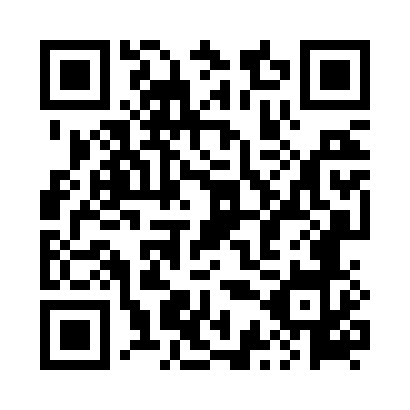 Prayer times for Winsko, PolandMon 1 Apr 2024 - Tue 30 Apr 2024High Latitude Method: Angle Based RulePrayer Calculation Method: Muslim World LeagueAsar Calculation Method: HanafiPrayer times provided by https://www.salahtimes.comDateDayFajrSunriseDhuhrAsrMaghribIsha1Mon4:306:2812:575:247:279:192Tue4:276:2612:575:267:299:213Wed4:246:2412:575:277:319:234Thu4:216:2112:565:287:329:255Fri4:186:1912:565:297:349:286Sat4:156:1712:565:307:369:307Sun4:126:1512:565:327:379:328Mon4:096:1212:555:337:399:349Tue4:066:1012:555:347:419:3710Wed4:036:0812:555:357:429:3911Thu4:006:0612:545:367:449:4212Fri3:576:0412:545:377:469:4413Sat3:546:0112:545:397:479:4614Sun3:515:5912:545:407:499:4915Mon3:485:5712:535:417:519:5116Tue3:455:5512:535:427:529:5417Wed3:425:5312:535:437:549:5618Thu3:395:5112:535:447:569:5919Fri3:365:4912:535:457:5710:0220Sat3:325:4712:525:467:5910:0421Sun3:295:4412:525:478:0110:0722Mon3:265:4212:525:488:0210:1023Tue3:235:4012:525:498:0410:1224Wed3:195:3812:525:518:0610:1525Thu3:165:3612:515:528:0710:1826Fri3:135:3412:515:538:0910:2127Sat3:095:3212:515:548:1110:2428Sun3:065:3012:515:558:1210:2729Mon3:025:2912:515:568:1410:3030Tue2:595:2712:515:578:1610:33